Министерство образования Республики МордовияГосударственное бюджетное профессиональное образовательное учреждение Республики Мордовия  «Краснослободский медицинский колледж»Методическая разработкавнеклассного мероприятия на тему:«Во имя жизни!»Денисова Людмила ВасильевнаМежрегиональный заочный конкурс методических разработок«Навстречу образовательным инновациям».Конкурсная методическая  разработка внеклассного мероприятия по теме: «Во имя жизни!»Автор:  Денисова Л.В. – преподаватель Государственного бюджетного профессионального  образовательного учреждения Республики Мордовия  «Краснослободский медицинский колледж»Рецензенты:Клёмина Т.А. – зам. Директора по воспитательной работе Государственного бюджетного профессионального  образовательного учреждения Республики Мордовия  «Краснослободский медицинский колледж»Красникова В.А. – врач- трансфузиолог ГБУЗ РМ «Краснослободская центральная районная больница»АннотацияКонкурсная методическая разработка проекта на тему «Во имя жизни!» проводится с целью актуализации пропаганды волонтерского движения среди молодежи. Выполнена по технологии проектного обучения. Соблюдение технологии гарантирует достижение цели проекта  в виде конечного продукта: наглядно- информационного материала для агитации к донорству крови и вовлечения студентов в акцию «День донора»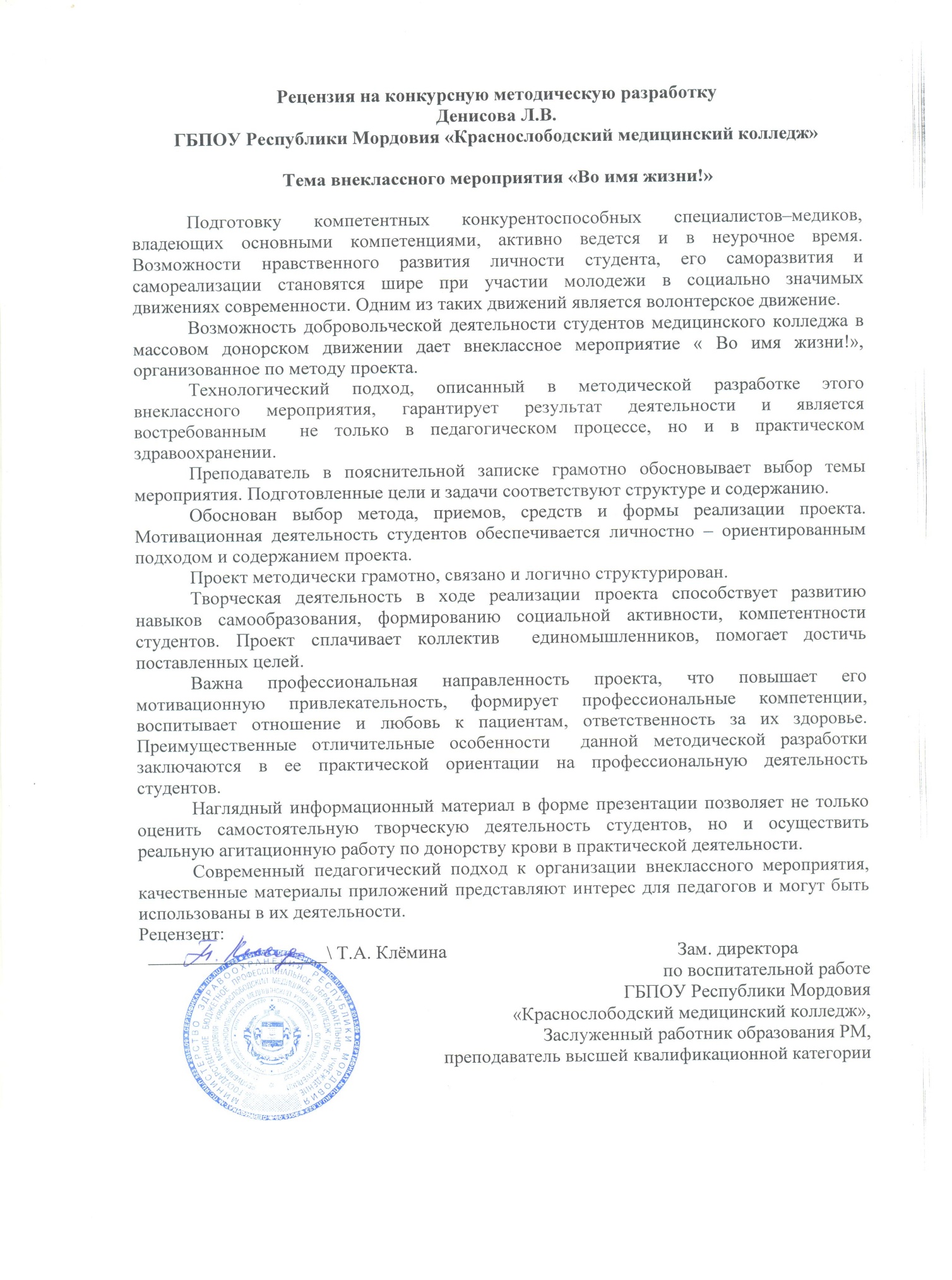 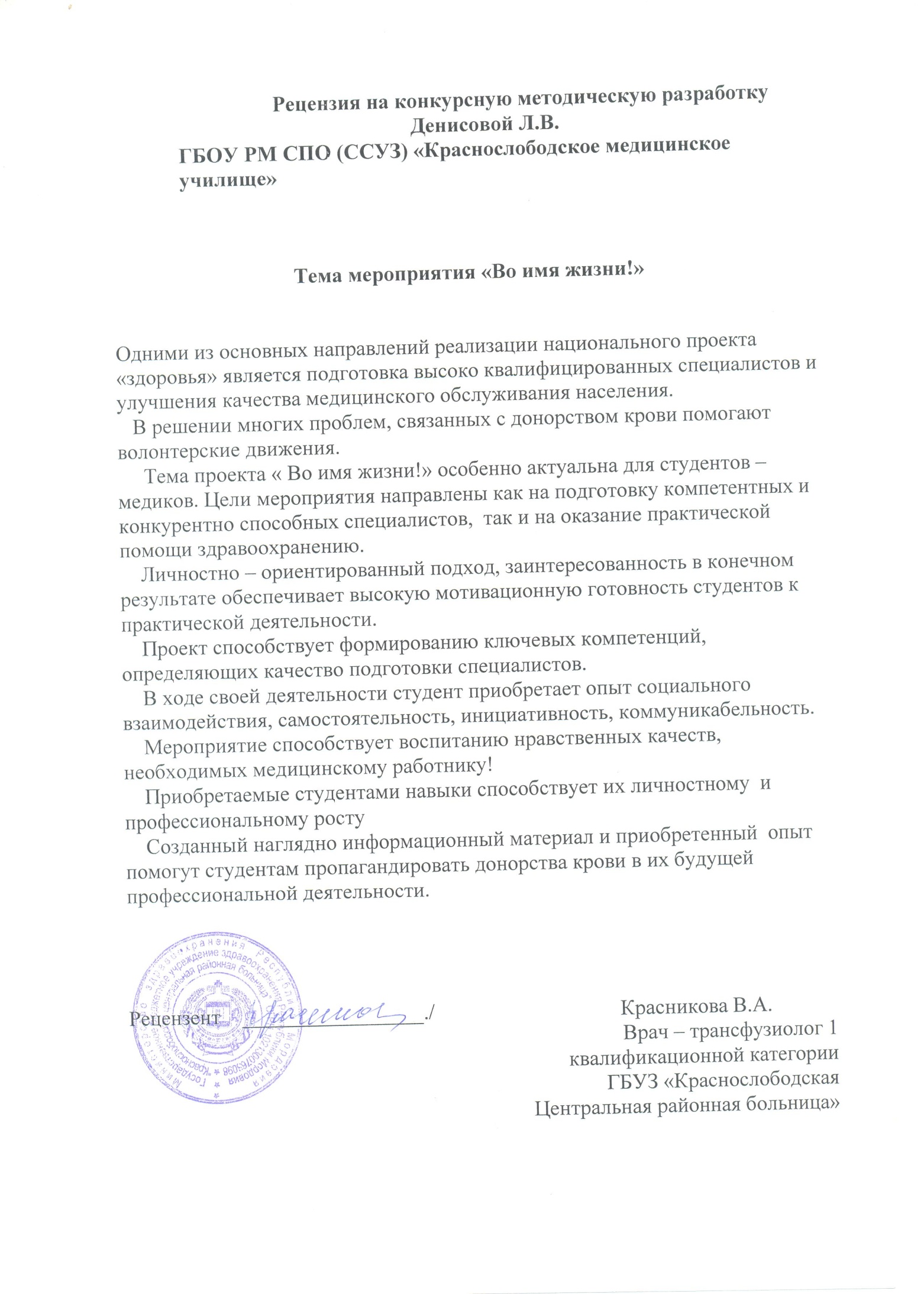 Содержание         I.Пояснительная записка                                                                                      - 6 стр.                                                                    II.Технология организации проекта по теме «Во имя жизни!»                        - 8 стр.Этап 1. Выдвижение идеи проекта                                                                    1.1.Выбор и формирование темы проекта                                                      1.2.Формирование основных целей и гипотезыЭтап 2. Деятельность по подготовке проекта                                                - 9 стр.2.1.Паспорт проекта        - цели проекта        - задачи проекта2.2.Рекомендации по работе над проектом                           2.3.Составление плана выполнения проекта            Этап 3. Выполнение проекта                                                                         - 12 стр.            Этап 4. Завершение проекта                                                                          - 13 стр.            Этап 5. Подготовка отчета о проекте                                                           - 13 стр.             Этап 6. Представление отчета                                                                       - 17 стр.               -Сценарий внеклассного мероприятия «Во имя жизни!»         III.Анализ и оценка результативности проекта                                               - 23 стр              -Критерии оценки деятельности              -Рефлексии                                                                                                     - 24 стр.          VI. Список использованных источников                                                         - 25 стр.       	Презентация внеклассного мероприятия «Во имя жизни!»Пояснительная записка.Каждый год доноры всего мира сдают более 80 млн. доз крови. Однако, несмотря на эти впечатляющие цифры, для многих больных переливание крови остается либо недоступным, либо небезопасным.  	В нашей стране ежегодно нуждаются в переливании донорской крови 1,5 млн. человек. Некоторым пациентам компоненты и препараты крови нужны регулярно в течении всей жизни, поэтому донорство для них является единственным спасением.  	 Согласно рекомендации Всемирной организации здравоохранения для обеспечения нации донорской кровью необходимо не менее 40 доноров на 1 тыс. населения.  	 Благодаря масштабной программе по развитию массового донорства крови и её компонентов, реализуемой в нашей стране с 2008 года, удалось увеличить число доноров на 11%. Мордовия вошла в число регионов с наибольшим количеством доноров на 1 тысячу населения. Этот показатель в республики в начале 2012 года  составлял 23,9%.    	Однако, в связи с ростом востребованности крови и её компонентов для выпуска современных лекарственных препаратов, с ростом высокотехнологичных операций в стране, центров экстракорпорального лечения, в том числе и в Мордовии, ростом числа природных и техногенных катастроф проблема недостатка донорской крови остается крайне актуальной. Решение этой проблемы играет определенную роль в решении социальных проблем, имеющих место в нашем обществе, не только потребности клинической медицины, но и нравственные истоки – доброта, гуманизм, патриотизм – сформировали донорство как массовое общественное движение. Эти же нравственные понятия формируют в настоящее время и волонтерское движение. Волонтеры среди студентов – медиков – лучшие пропагандисты донорства. Многие из них сами предлагали свою кровь безвозмездно, являясь примером для сверстников. Именно волонтеры – медики, как никто другой, понимают цели и смысл донорства крови, ведь в своей практической деятельности они будут призывать к сдаче крови, спасая жизнь своих пациентов.  	 Успех пропаганды донорства зависит не только от желания самого агитатора заниматься этой работой, но и от того, насколько он грамотно подготовлен и как хорошо умеет ответить на все вопросы, касающиеся донорства крови. 	  Цель внеклассного мероприятия «Во имя жизни!» - повышение информированности студентов о донорском движении, формировании престижа института донорства, актуализации и распространения опыта добровольческой деятельности среди молодежи по пропаганде донорства крови.  	 Для привлечения студентов к этой важной теме был выбран метод проектов, позволяющий соединить знания с умениями и реализовать их творческий потенциал с учетом индивидуальных особенностей каждого.  	 Студенты имеют возможность самостоятельно приобретать знания в процессе выполнения проблемных заданий и решения практических задач по созданию осязаемой части проекта.   	 В процессе решения профессиональных проблем используются разнообразные методы и средства обучения. Роль преподавателя, в этом процессе направляющаяся, консультирующая.   	 Наряду с активизацией познавательных интересов, развитием творческих способностей, проект способствует формированию нравственного развития студентов, развивает желание помочь другим. Через общность интересов формируется коммуникабельность, ответственность, навыки просветительской работы, речь.   	 Участие в проекте студентов уже сдававших свою кровь, повышает мотивацию к безвозмездному донорству крови среди их сверстников, формирует положительный образ донорства, такие нравственные качества, как благородство, милосердие, любовь к людям.    	 В соответствии с ФГОС СПО проект способствует формированию общих и профессиональных компетенций у будущих специалистов.    	Предшествует проведению мероприятия самостоятельная исследовательская и творческая работа студентов, которая заключается в поиске, анализе, подборе материалов и составлении мультимедийной презентации.     	 Данный проект предусматривает работу студентов группами, рассчитанную на срок не менее месяца, поэтому относится к групповому долгосрочному, творческому ценностно-ориентированному. Цели, задачи, исследовательское направление проекта определяют преобладание деятельностного и личностно – ориентированного технологических подходов.    	 В ходе создания проекта студенты общаются, выполняя задания в соответствии со своими способностями и интересами, но при этом они опираются на средства и руководства для качественной работы.    	 Проведение внеклассного мероприятия с использованием информационных технологий позволяет наглядно и в оптимально – удобной форме представить итоги работы, способствует формированию прочных знаний по данной теме, интересу к процессу.     	Созданный продукт проекта удобен в применении волонтерами. Он имеет практико-ориентированную направленность. Материал содержит доводы в пользу безвозмездного донорства, рассчитан на разнообразную аудиторию.Наглядно оформлена информация, прослеживающая путь донора.    	  Заканчивается проект анализом мероприятия, оценкой его как студентами, так и руководителями, проводится рефлексия.      	 Результативность проекта определяется количеством студентов, вовлеченных в волонтерское движение по донорству крови. Материал проекта благодаря мультимедийной презентации может применяться волонтерами для агитации к безвозмездному донорству крови. Технология организации проектаЭтапы работы над проектом «Во имя жизни!»Выдвижение идеи проекта.Выдвижение гипотезы.Составление плана выполнения проекта.Выполнение проекта.Завершение проекта.Подготовка отчета по проекту.Представление отчета и его оценка.Анализ и оценка результативности. Рефлексии.Этап 1. Выдвижение идеи проекта.1.1.Выбор и формулирование темы проекта    	Желательно тему мероприятия определять перед составлением плана воспитательной работы в группе, в конце учебного года, чтобы студенты смогли в летний период ознакомиться с материалами.    	 Проблема нехватки донорской крови, как во всем мире, так и в нашей стране крайне актуально. Идея добровольной пропаганды безвозмездного донорства возникли у актива группы после обращения к населению врача отделения переливания крови Краснослободской ЦРБ принять участие в добровольной сдаче крови. Тема в данный момент была актуализирована средствами массовой информации в кануне наступающего Всемирного дня донора.     	 Студенты выразили желание привлечь к добровольной сдаче крови своих сверстников и получить необходимую информацию по теме донорства, чтобы применить ее для агитационной работы будущей профессиональной деятельности.     	Отношение к проблеме донорства крови выразилась в формулировке темы мероприятия «Во имя жизни!»Формулирование основных целей проекта и гипотезы.          	 Желание студентов получить больше информации, касающиеся донорства крови, и донести её до своих сверстников в доступной и наглядной форме, желание помочь людям в данный момент и будущим своим пациентам сформулировало мнение, что мероприятие надо провести наглядно и результативно.          	Преподаватель предложила провести его в виде проекта, разъяснив, что цели проекта должен быть практически ориентированный продукт, например, мультимедийная презентация.Другая цель проекта- вовлечение студентов в волонтерское движение по пропаганде донорства крови среди студентов медицинского колледжа и в акцию «День донора».Выдвижение гипотезы.          Если студенты  повысят свой уровень информированности по теме донорства крови и подготовят мультимедийную презентацию, то они смогут провести мероприятие по пропаганде донорства среди своих сверстников и вовлечь их в акцию по сдаче крови.2.Этап 2. Деятельность по подготовке проекта.2.1. Паспорт проекта «Во имя жизни!»Правовая база проекта:1. Закон РФ «О донорстве крови и её компонентов» №5142- 12. Федеральная целевая программа «Здоровье»3. ФГОС СПО по специальности 060101 Лечебное дело.4.Приказ Министерства ЗО РМ от 28.12.11 №12325.Приказ по центральной районной больнице от 20.10.12Цели проекта:1. Создание условий для самостоятельной  продуктивной деятельности студентов, творческого развития личности.2. Пропаганда волонтерского движения и распространение опыта добровольческой деятельности среди студентов по донорству крови.3. Формирование и развитие в соответствии с ФГОС СПО по специальности 060101 Лечебное делоОбщих компетенций: - повышение сущности и социальной значимости своей будущей профессии;- организация собственной деятельности с целью её эффективности и значимости;- принятие решений в стандартных и нестандартных ситуациях, их анализ;- осуществление поиска и использование информации, необходимой для эффективного выполнения возможных профессиональных задач, а так же для своего профессионального и личностного развития;- использование информационно- коммуникационных технологий в профессиональной деятельности;- умение работать в коллективе и команде, эффективно общаться с коллегами, руководителями, потребителями;- ответственность за работу членов команды, за результат выполнения заданий;- заниматься самообразованием;- ориентироваться в условиях частой смены профессиональной деятельности;- быть готовым брать на себя нравственные обязательства по отношению к обществу, человеку.Профессиональных компетенций:- организация здоровьесберегающей среды;	- проведение санитарно- гигиенического просвещения населения;- организация оказания психологической помощи пациентам и их родственникам;- проведение оценки состояния здоровья;- проведение психо- социальной реабилитации пациентов и их родственников.4.Формирование духовно- нравственных ценностей.5.Создание практически- ориентированного продукта.Задачи проекта:1.Повысить уровень информированности студентов по вопросам, касающимся донорства крови и проблем, связанных с ним.2.Подготовить наглядно-информационный материал, в форме презентации, ориентированный на волонтерское движение.3.Провести мероприятие по вовлечению студентов в волонтерское движение по донорству крови, акцию «День донора», проводимую в районе.4.Провести самооценку и рефлексию своей проектной деятельности.Ресурсы:Человеческие:  - студенты группы;  -классный руководитель (руководитель проекта); -студенты колледжа;Информационные: -ресурсы библиотек колледжа и района; -ресурсы сети Интернет; -личный опыт студентов- доноров;Оборудование: -компьютерный зал колледжа; -мультимедийное оборудование; -плакаты- лозунги («Во имя жизни!», «Больше крови- больше жизней!», «Протяни руку жизни!», «Подари жизнь. Стань донором!»). -агитационные открытки;Срок реализации:10.10.2013- 07.11.2013Метод работы:Творческая, самостоятельная деятельность студентов в микрогруппах.       2.2. Рекомендации к выполнению проектаОзнакомление с заданием для выполнения проекта.Внимательно ознакомьтесь с предоставленной вам методикой проектирования;Сформулируйте для себя, что такое продукт проекта, что вам нужно будет сделать;Определите что вам непонятно, сформулируйте конкретные вопросы и задайте их руководителю;Подумайте, что интересного и полезного может дать вам участие в этом проекте.     2.Определение темы проекта и вытекающих из неё задач проектирования.Определите направление деятельности и тему проекта, сферу его применения;Определите критерии оценки проекта, совместно с руководителем;Определите характер взаимодействия  участников проекта в соответствии со своими интересами, способностями и возможностями;Помните, что вы всегда можете обратиться за консультацией к руководителю.3.Сбор информации по теме:Определить возможные источники(ресурсы Интернет, специальная литература, нормативные акты, программные документы в области здравоохранения);Обсудить и выбрать методы исследования;Провести самостоятельный поиск информации;Провести анализ информации по теме проекта;Сформулировать идеи о способе реализации проекта.       4.Обсуждение проекта:Обмен собранной информацией;Обсуждение и оценки выдвинутых идей;Выбор идей для реализации.5.Планирование проектного задания;Чётко определите цели и задачи своей деятельности;Составьте подробную технологическую карту проекта (шаги по его реализации).6.Выполнение проекта.Обеспечить наличие всех необходимых ресурсов;Подготовить наглядно – информационный материал для реализации проекта;Составить сценарий мероприятия по реализации проекта, вопросы для рефлексии аудитории; распределить роли и провести репетиции.  7.Презентация и оценка проекта:Проведение внеклассных мероприятий по сценарию с помощью презентации;Раздачи агитационных открыток аудитории;Общение с аудиторией.  8.Самоанализ и рефлексия.Самооценка своей деятельности по результатам вовлечения студентов в волонтёрское движение в день донора;Провести рефлексию на осознание целей и результатов своей деятельности;Провести рефлексию на своё развитие (успех, затруднения, интерес, эмоциональные переживания).2.3.Составление плана выполнения проекта.         План проекта составляется в начале учебного года с ориентацией на назначенную дату проведения мероприятия- 5 ноября 2012 года.Определение источников информации:- ресурсы библиотеки;- ресурсы сети интернета;- личный опыт студентов доноров в крови.    2. Выбор метода выполнения проекта: творческая, самостоятельная деятельность студентов, организованная в группах.   3. Форма представления отчета по проекту:        - мультимедийная презентация по теме донорство крови с названием «Во имя жизни!»        - анализ вовлечения студентов в волонтерское движение по донорству крови.    4. Распределение обязанностей между участниками проекта.      Определенны творческие группы участников, где распределены функциональные обязанности каждого в зависимости от содержания задач.    5. Формулируются задачи проекта.     1. Изучить литературу, касающуюся донорства крови, переливание крови и препаратов крови.    2. Изучить опыт студентов- доноров крови и провести анализ проблем касающихся донорства крови.    3. Представить полученную информацию в виде мультимедийной презентации.    4. Создать агитационные открытки для раздачи волонтерам.    5. Провести агитационную работу в группах  по влечению в волонтерское движение по донорству крови, акцию «День донора», проводимую в районе.               6. Провести анализ результатов работы по вовлечению студентов в акцию «День донора».            3.Этап 3. Выполнение проекта.                Студенты начинают самостоятельный сбор информации по теме проекта, а преподаватель корректирует их информационную, исследовательскую, практико-ориентированную работу.Виды деятельности и задачи творческих групп.      3.1. Группа поиска информации.Изучает литературу по теме «Донорство крови».Выясняет:- историю донорства крови;- формирование массового донорского движения;-современное волонтерское движение;- статистику по донорству крови;- действие крови и препаратов крови;- методики применения крови и препаратов крови;            - показания к применению крови и препаратов крови;            -показания и противопоказания к сдаче крови;            - нормативные правовые акты.Представления рефератов по данным темам.3.2. Социологическая группа:Изучает социологические факторы, актуализирующие проблемы донорства крови;Представляет материал в форме реферата;Проводит расспрос студентов- доноров по выявлению проблем, связанных со сдачей крови;Представляет результаты опроса в письменной форме.3.3. Аналитическая группа.Проводит анализ социологических факторов, формулирует проблемы, связанных с донорством крови.Проводит анализ результативности проекта.Представляет анализ в виде отчета.3.4. Группа архитекторов проекта:Создает макет презентации по теме проекта и сценарий мероприятия по агитации.Подбирает материал для агитационных открыток и плакатов.3.5. Группа компьютерной графики:Подбирает наглядный информационный материал.Создает презентацию.Создает наглядный агитационный материал в виде агитационных открыток и плакатов.Представляет презентацию.3.6. Групповое обсуждение проекта: Обмен собранной информацией с демонстрацией результатов работы;Высказывание идеи по реализации проекта и его результативности на основе принципов свободного самовыражения;Обсуждение и оценка выдвинутых идей.   В результате обсуждения идей наибольший интерес вызвала  идея повышения мотивации к донорству крови посредством вовлечения аудитории в обсуждение проблем донорства. Это можно сделать, разработав проблемные вопросы в ходе подачи информации.      Заслуживает внимание идея мотивации к донорству крови предложение  аудитории назвать слово, иллюстрирующее лексическое значение словосочетаний со словом «донор».       Дано задание аналитической группе разработать проблемные вопросы аудитории.        Социологическая группа разрабатывает вопросы, сочетающиеся со словом донор по смыслу.4.Этап 4. Завершение проекта.     Все участники проекта принимают участие в оценке созданного продукта вместе с преподавателем, который корректирует проект. Составляется общий план. Оценивается готовность проекта к презентации.5. Этап 5. Подготовка отчета по вовлечению в волонтерское движение.5.1. Группа сценаристов:Группа сценаристов готовит окончательный сценарий по проведению агитационной работы в группах по подготовительному плану;Представляет сценарий вовлечения студентов в волонтерское движение.5.2. Группа ведущих:Готовит выступление с презентацией;Репетируется выступление с презентацией.5.3. Группа ресурсов:Готовит оборудование для мероприятия.6. Этап 6. Представление проекта.План:Выполнение сценария внеклассного мероприятия «Во имя жизни!» с демонстрацией презентации;Диалог с аудиторией, призывы к сдаче крови;Ознакомления с работой жгутистов в форме ролевой игры и вовлечение в волонтерство;Раздача агитационных открыток аудитории.6.1. Проведение внеклассного мероприятия по теме «Во имя жизни!»Организационные основы мероприятия:Дата проведения: 5 ноября 2012 года.Место проведения:  медицинское колледже - актовый зал.Цели проведения:   1. Создать ситуацию,  позволяющую студентам представить результат своей творческой проектной деятельности.  2. Содействовать вовлечению студентов в волонтерское движение по донорству крови.Оформление аудитории:     Плакаты:   - «Во имя жизни!»  -  «Тебе 18. Стань донором!»    - «Больше крови - больше жизней!»    - «Подари жизнь людям!»    Выставка рефератов;    Выставка агитационных открыток;    Компьютер, мультимедийное оборудование.Сценарий  внеклассного мероприятия.Тема «Во имя жизни!» «Во имя жизни!» (1 слайд)Ведущий 1 (2 слайд)Слово «Донор» происходит от латинского donare – «дарю» и звучит одноименно «donor».Донорство крови (от лат.donare – «дарить») – добровольное жертвование собственной крови или её компонентов для последующего переливания нуждающимся больным или получения компонентов медицинских препаратов. Знаем ли мы, современная молодежь историю донорского движения, проблемы, связанные с донорством крови в нашей стране? Думал ли кто нибудь из нас о том, какую пользу он может принести обществу, окружающим нас людям. Какова роль будущих медицинских работников в решении проблем донорства в нашем районе, в реализации государственной программы «Здоровье» по улучшению качества жизни и медицинского обслуживания населения.    	 Мы собрались для того чтобы,  рассказать вам об истории донорства и обсудить его проблемы, узнать больше  о переливании крови и её компонентов, о препаратах крови, о том как подготовиться к сдаче крови. 1-ый выступающий. История донорства крови. (3 слайд)История переливания крови начинается ещё в древности, когда люди пытались лечить кровью животных. В сочинениях древнегреческого поэта Гомера говорится о том, что Одиссей давал пить кровь теням подземного царства, чтобы вернуть им речь и сознание. Гиппократ рекомендовал больным, страдавшим заболеваниями с нарушением психики, пить кровь здоровых людей. Крови приписывали омолаживающее действие. Так, в Риме, дряхлый папа Иннокентий VIII  лечился кровью молодых людей.  Кровь животных с лечебной целью пили во время войн. Вслед за египетскими войсками шли стада баранов, кровь которых использовали для лечения раненых. В древних памятниках остались заметки об использовании   крови для ванн. Считалось, что кровь - это чудодейственная жидкость: стоит  её применить, как жизнь может быть продлена на многие годы. Если человек   выпьет кровь, то она заменит ему ту,  которая была утрачена.В . Английский учёный У. Гарвей открыл закон кровообращения. Он установил принцип движения крови в живом организме и тем самым раскрыл широкие возможности для разработки метода переливания крови. Первые успешные эксперименты по переливанию крови от одной собаки к другой были произведены в . английским анатомом Р. Лоуэром, а 12 июня 1667 года во Франции придворный врач Людовика XIV, Жан-Батист Дени произвёл первое переливание крови от животных человеку. Страдавшему сильными психическими расстройствами и измождённому многочисленными кровопусканиями 15-летнему мальчику влили в вену 250 миллилитров крови непосредственно из сонной артерии ягнёнка. Больной поправился, но, несмотря на это, никто из больных не решался на переливание крови себе. Тогда учёный объявил, что подвергнутый переливанию крови получит значительную плату. Рабочий бедного квартала Парижа был первым, кто предоставил себя для опыта по переливанию крови. После переливания реципиент почувствовал себя отлично и предложил свою собственную кровь для переливания. Он  стал первым сознательным донором в истории человечества. Но не все переливания Жан-Батиста Дени были удачными. Начались осложнения, появились смертельные случаи, и переливания во Франции были запрещены.   Причина   этих   неудач заключалось в несовместимости крови человека и животных. Кровь животных, перелитая   в    организм   человека,    разрушается.   Однако   мысль   спасти  умирающего вливанием ему крови здорового человека не оставляла врачей. В . петербургский акушер Г. Вольф сделал первое в России переливание крови от человека человеку. Это была роженица, потерявшая большое количество крови. Переливание прошло успешно, и женщина была спасена. Первое теоретическое обоснование переливания крови принадлежит профессору Медико-хирургической академии С.Ф.Хотовицкому, который в 1830 году писал: "При сильных кровотечениях, когда уже налицо все признаки приближающейся смерти... нет другого средства к спасению, как переливание крови".(4 слайд)Теоретическая основа для переливаний крови была создана в 1628 г., когда английский ученый У. Гарвей открыл закон кровообращения, выявив принцип движения крови в живом организме. В 1666 г. другой английский ученый Р. Лоуэр произвел переливание крови от одной собаки к другой, а на следующий год французский ученый Д.-Б. Дени перелил кровь ягненка человеку, страдающему лихорадкой. Больной выздоровел. Однако в дальнейшем далеко не все переливания, произведенные Дени, оказались удачными, поскольку кровь животных и человека несовместима. Несколько пациентов Дени умерли, и переливания крови были во Франции запрещены.Переливание крови от человека к человеку впервые было проведено в 1818 г. - английский акушер-гинеколог Дж. Бланделл перелил кровь роженице, умиравшей от кровопотери. В России первое переливание крови от человека к человеку в 1832 г. сделал петербургский акушер Г. Вольф, пациентом которого также стала роженица. Переливание прошло успешно. В дальнейшем попытки переливаний зачастую приводили к тяжелым осложнениям и даже к гибели пациентов. Причина неудач состояла в том, что кровь переливалась пациентам без учета групповой совместимости, о которой в то время медики не имели представления.2-ой выступающий (5 слайд). История донорства в России.20 июня 1919 года советский хирург Владимир Шамов провел первое в России научно обоснованное переливание крови с учетом ее групповой принадлежности. Этому предшествовала большая подготовительная работа по созданию отечественных стандартных сывороток для определения группы крови. В 1926 году в Москве был открыт первый в мире Институт переливания крови (ныне Гематологический научный центр Российской академии медицинских наук). С середины 1950-х годов широкое распространение получило безвозмездное донорство. За последующие 30 лет число желающих бесплатно сдать свою кровь достигло 70-80% от общего числа доноров. 3-ий выступающий (6 слайд). Зарождение и развитие безвозмездного донорства.Среди доноров всегда были патриоты – энтузиасты, предлагавшие свою кровь безвозмездно, которая в соответствии с принципом бесплатного медицинского обслуживания в СССР больным переливалась бесплатно.  Во время Великой Отечественной войны, несмотря на тяжелое продовольственное положение, тысячи доноров отказывались от  денежной компенсации, предназначаемой для усиления питания, передавая её фонд обороны страны.   	В Ленинграде в условиях блокады на средства, переданные донорами в фонд обороны, был построен самолет «Ленинградский донор», а госпитали ленинградского фронта бесперебойно обеспечивались консервированной кровью. 	 С особой силой движение за безвозмездное донорство развернулось в 1957 г., когда по почину москвичей и ленинградцев повсюду в стране активисты Красного Креста стали проводить агитацию и сами в числе первых становились безвозмездными донорами.  	 И как донорство в нашей стране существует много десятков лет. В рядах доноров миллионы граждан многие из них дают кровь 1- 2 раза в год более 5- 10 лет. Есть такие, которые отдали больным за годы своего донорства более 100 литров крови.4-ый выступающий (7 слайд) Волонтерское движение.5-ый выступающий (8 слайд). В мае 2005 года, в ходе Всемирной ассамблеи здравоохранения, министры здравоохранения разных стран мира единодушно приняли заявление о приверженности и поддержке добровольного донорства крови. В резолюции WHA58.13 они постановили ежегодно 14 июня проводить Всемирный день донора крови (World Blood Donor Day).

Дата приурочена ко дню рождения австрийского врача-иммунолога Карла Ландштейнера (1868-1943), удостоенного в 1930 году Нобелевской премии по физиологии и медицине за открытие групп крови у человека. (9 слайд)Всемирный день донора крови — особый день, отмечаемый в честь безвозмездных доноров крови. Он координируется Всемирной организацией здравоохранения, Международной федерацией общества Красного Креста и Красного Полумесяца, Международным обществом по переливанию крови и Международной федерацией организаций доноров крови.(10 слайд)В мероприятиях Дня принимают участие 193 государства-участника ООН, 181 национальное общество Красного Креста и Красного Полумесяца, 50 добровольных донорских организаций и многочисленные специалисты по переливанию крови из всех стран мира.6-ой выступающий (11 слайд) Современное донорство.К 2008 году, за 10 лет, количество доноров в РФ сократилось с 4 млн. до 1,8 млн. человек и составило в среднем по России 12 доноров на 1000 человек. При этом для нормального функционирования системы здравоохранения необходимо, чтобы на 1 тыс. населения приходилось не менее 25 доноров.Развитие новых медицинских технологий, в первую очередь, в кардиологии и онкогематологии, требует увеличения производства препаратов крови и ее компонентов. Без принятия срочных мер по увеличению числа доноров невозможно развитие методик лечения, способных существенно увеличить шансы на выздоровление тяжелых больных. За время, прошедшее с начала реализации Программы , удалось стабилизировать ситуацию и даже добиться увеличения числа доноров, благодаря массовому волонтерскому движению молодежи.7-ой выступающий (12 слайд). Применение крови и её компонентов.В настоящее время едва ли найдется такая отрасль медицины, которая не использовала бы для спасения жизни и здоровья человека метод переливания крови и ее компонентов. Существует определенная закономерность: чем квалифицированней больница, чем сложней и современнее методы лечения, которые в ней применяются, тем больше расходуется крови для лечения больных. Например, в клинике, где производятся сложные хирургические операции, на каждую койку в год расходуется более 2-х литров крови, в гематологических клиниках - не менее 5 литров, в клиниках, где выполняются операции на сердце -12-15 литров. К 2008 году, за 10 лет, количество доноров в РФ сократилось с 4 млн. до 1,8 млн. человек и составило в среднем по России 12 доноров на 1000 человек. При этом для нормального функционирования системы здравоохранения необходимо, чтобы на 1 тыс. населения приходилось не менее 25 доноров.Развитие новых медицинских технологий, в первую очередь, в кардиологии и онкогематологии, требует увеличения производства препаратов крови и ее компонентов. Без принятия срочных мер по увеличению числа доноров невозможно развитие методик лечения, способных существенно увеличить шансы на выздоровление тяжелых больных.За время, прошедшее с начала реализации Программы, удалось стабилизировать ситуацию и даже добиться увеличения числа доноров. 
Чтобы не возникало проблем в обеспечении лечебных учреждений кровью и ее препаратами, необходимо чтобы из каждой тысячи населения донорами были 40-60 человек. Строительство современных центров экстракорпорального лечения, в том числе центра гемодиализа и плазмаферреза в г. Саранске, диктует необходимость увеличения числа доноров.8-ой выступающий (13 слайд).Проблемы донорства крови.Всё больше число побед одерживает медицина над тяжёлыми недугами. Рядом с медиками, как верный товарищ и ближайший помощник в борьбе за здоровье и жизнь человека, стоит миллионная армия доноров.   	 Но в переливании крови ежедневно нуждаются сотни, тысячи больных во время крупных хирургических, гинекологических и других операций, при различных отравлениях, ожогах, заболеваниях кроветворного аппарата, при потере большого количества крови вследствие различных травм, при катастрофах или во время родов и т.д. Часто применяется переливание крови при лечении заболеваний у детей 	   Мы видим, что проблемы связанные с переливание крови существовали с древних времен и существуют в настоящее время.Ведущий 2-ой задает вопросы аудитории.Вопрос 1:  О каких проблемах донорства крови вы узнали?Вопрос 2: Какие вы можете сделать выводы, исходя из данных проблем?Ответ 1: Последнее время мы наблюдаем много природных и техногенных катастроф. Донорской крови недостаточно для спасения пострадавших.Ответ 2: В последние годы наблюдается ухудшение здоровья населения, в том числе и детей. Для спасения требуется все больше и больше донорской крови, препаратов крови и её компонентов.Вопрос 3: Кто может привлечь население к донорству крови?Ответ: Я думаю, что волонтеры должны больше информировать население, особенно молодежь о необходимости донорской крови. А  так же мы будущие медицинские работники должны проводить агитационную работу с населением и родственниками своих пациентов.Ведущий 1-ый.Чтобы волонтерское движение по пропаганде и вовлечении в донорство крови было результативным, нужно информировать население о показаниях и противопоказаниях к сдаче, о пользе донорства, о подготовке к сдаче крови.Ведущий 2-ой. Необходимо больше рассказывать людям о препаратах крови и действиях донорской крови. 	Перелитая донорская кровь обладает разнообразным действием: она не только возмещает потерянную кровь, но и обладает кровеостанавливающим,  дезинтоксикационным (обезвреживающим) свойством при заболеваниях и отравлениях, а также стимулирующим, усиливая защитные силы организма.    	 Однако донорская кровь необходима не только для переливания ее больным. Из крови изготавливают много препаратов, которые обладают высоким лечебным эффектом. Например, фибриноген – мощное кровеостанавливающее  средство при массивных кровотечениях. Для остановки кровотечения, особенно при таком тяжёлом врождённом заболевании, как гемофилия, когда кровь не свёртывается, и даже ничтожные кровотечения при  случайных травмах могут привести гибели вследствие  не останавливающегося кровотечения, применяется другой препарат – антигемофильный глобулин. В лечении таких заболеваний, как шок, ожоги, некоторые заболевания печени, нарушение процессов  питания и др., часто применяется другой препарат крови -  выделенный из неё белок альбумин. Из крови изготавливается также целый ряд других препаратов, как различного лечебного действия  гамма – глобулины, жидкая и сухая плазма, белок протеин, разные сыворотки компоненты крови:  эритроцитная масса, свежезамороженная плазма.Для того чтобы изготовить все эти препараты в необходимом количестве, нужно иметь очень много донорской крови. Например, для изготовления только одной лечебной дозы фибриногена (8 г) надо взять кровь примерно у 40 доноров и притом только условии, если каждый из них даст не менее 300 мл крови. Но ведь таких лечебных доз нужно иметь тысячи! Сколько же тогда нужно иметь доноров, чтобы изготовить не только фибриноген, но и другие препараты крови в количестве, необходимом для нужд нашего общества?  Миллионы!Поэтому, вы совершенно правы, чтобы решить проблему недостатка донорской крови необходимо увеличить количество доноров.Действие донорской крови. (14 слайд)ЗаместительноеКровеостанавливающееДезинтексикационноеСтимулирующее защитные силы.Кровь как лекарство. (15 слайд).-Плазма,-фибриноген, -антигемофильный глобулин,- гамма-глобулин,-альбумин, - протеин, -тромбоцитарная масса,  -лейкоцитарная масса,  -эритроцитарная масса,    и др.9-ый выступающий (16-17 слайды).Стать донором может абсолютно любой здоровый гражданин Российской Федерации, если он старше 18 лет, и не имеет противопоказаний к донорству. Противопоказания к сдаче крови. (18 слайд)перенесенные вирусные гепатиты;туберкулез;ВИЧ – инфекции;венерические болезни;температура, грипп, ОРЗ;другие заболевания;алкоголизм;иностранные граждане,переселенцы,люди, бывшие в командировках более 1 месяца(не прошедшие обследование). 10-ый выступающий. Проблемы с донорами крови могут, связаны с дефицитом знаний. Так многие боятся сдавать кровь, говоря, что это вредно для здоровья.Ведущий 1-ый. (19 слайд).Нет. Это не правда.Полное восстановление состава крови происходит в течение 30-40 дней. Эритроциты восстанавливаются в организме донора в течение 4-6 недель, а лейкоциты и тромбоциты - к концу первой недели. Плазма восстанавливается в течение 1-2 дней. Чтобы состав крови быстрее восстановился, рекомендуется пить много жидкости – соки, чай. Необходимо правильное питание: в рационе донора всегда должен присутствовать белок, от которого зависит уровень гемоглобина в крови. Продукты, содержащие белок – мясо, свекла, гречка, чечевица, фасоль и все бобовые, рыба и др. 11-ый выступающий.Проблема еще в том, что многие боятся заразиться при сдаче крови опасными инфекциями, и что вред здоровью нанесет большая доза кроводачи.Ведущий 2-ой (20 слайд).Полная доза – 400 мл. Если ты сдаешь кровь впервые, то у тебя возьмут половину, то есть 200 мл. Повторные и регулярные доноры сдают 400 или 350 мл - в зависимости от самочувствия и показаний. Эту цифру определяет доктор  после осмотра будущего донора, измерения давления и беседы о самочувствии. Сегодня для дачи крови используются только одноразовые медицинские системы, поэтому инфицирование донора исключено. Для каждого донора подготовлена своя индивидуальная одноразовая система, которая вскрывается врачом в его присутствии. Даже иголка для забора крови из пальца (для экспресс-определения группы крови и уровня гемоглобина) – одноразовая. Заразиться чем-то при даче крови - невозможно. Несравнимо больший риск получить инфекцию - при посещении зубного врача.12-ый выступающий .Польза донорства. (21 слайд).-устойчивость к кровопотере при авариях, несчастных случаях, ожогах, тяжелых операциях;
- продление молодости за счет стимуляции кроветворения, самообновления организма;
- профилактика заболеваний сердечно-сосудистой системы;
- профилактика болезней иммунной системы, нарушений пищеварения, атеросклероза, деятельности печени, поджелудочной железы;
- выведение лишнего балласта из организма: избытка крови и ее элементов;13-ый выступающий. Шаги к спасению жизни.(22 слайд)Путь донора на Станции переливании крови начинается с регистрации. Здесь донор заполняет необходимые анкеты, в которых оставляет свои персональные данные и отвечает на вопросы о здоровье.На регистрацию каждый донор должен прийти с паспортом или военным билетом. (23 слайд.)После регистрации донор посещает лабораторию, в которой медики берут кровь из пальца, для того чтобы выполнить общий анализ и
определить группу крови. Уровень гемоглобина и другие показатели у донора
должны быть в норме!(24 слайд.) Следующий шаг – прием у врача. Этот шаг решающий, так как именно сейчас врач принимает решение о том, может ли донор быть допущен до дачи крови или ее компонентов. Это решение принимается на основе  анализа результатов, пришедших из лаборатории, данных, полученных из анкеты, заполненной донором, а также общего физического состояния донора на момент обследования.Руководствуясь состоянием донора и потребностями больницы врач назначает либо  дачу крови либо ее компонентов.(25 слайд.)Если ответ врача положительный, донор получает направление на дачу крови
или ее компонентов. Но сначала нужно отправиться в буфет. Перед кроводачей нужно обязательно подкрепиться, и выпить горячего чая, чтобы восполнить предстоящую потерю жидкости.К чаю обязательна таблетка кофеина, чтобы предотвратить понижение давления.(26 слайд.)Напоминаем, что во время всех медицинских манипуляций используются только ОДНОРАЗОВЫЕ инструменты, так что заразиться невозможно. 	У тех, то сдает кровь впервые возьмут 250мл., а у тех, кто уже имеет донорский опыт – 450мл.Доза плазмы для новичков – 400 мл.(27 слайд.)После донации донору накладывается повязка, которую не рекомендуется снимать в течение 2-х часов.Также в течение дня донору не рекомендуется переносить физические нагрузки.(28 слайд.)После донации каждому донору выдается справка, которая дает право на два оплаченных дня отдыха. Также донор получает материальную компенсацию на питание - после дачи крови или ее компонентов необходимо восстановить силы.(29 слайд.)Вот так каждый из нас, потратив всего час своего времени и пройдя всего семь ступенек к донорскому креслу, может поучаствовать в деле спасения чьей-то жизни. Вы не сможете узнать, как зовут детей, которым помогла Ваша кровь.Но это и не важно, главное, чтобы они были здоровы! (30 слайд)(31 слайд.)Ведущий 1-ый предлагает студентам- донорам поделиться опытом сдачи крови, ответить на вопросы аудитории, развеять мифы о донорстве крови.       Студенты уже сдававшие кровь ранее делятся своим опытом и развеивают мифы.Мифы о донорстве крови1.Сдавать кровь вредно для здоровья.Это не правда. Напротив, донорами бывают  только здоровые люди, многие из которых сдают кровь регулярно на протяжении многих лет и даже десятилетий. Косвенным подтверждением  безвредности донорства  является и тот факт, что, сотрудники станции переливании крови, которые в силу своей профессии прекрасно осведомлены о влиянии донорства на организм человека, в большинстве своем сами являются донорами. Среди них немало и «Почетных доноров», а ведь звание «Почетного донора» дают за 40 кров – или 60 плазмодач!  Донорство не только не вредно, но в определенных случаях даже  полезно для человека. Например, в случае травмы или ранения, доноры лучше, чем другие люди, переносят кровопотерю, поскольку их организм хорошо приспособлен к периодическим потерям крови. Это особенно важно для военнослужащих, сотрудников правоохранительных органов и представителей других травма опасных профессий. Регулярные  донации  оказывают стимулирующее воздействие на организм, активизируют иммунную систему. Недаром вплоть до XIX века многие болезни лечили кровопусканием.2. Во время кроводачи  можно заразиться.Это не правда. Заразиться во время кроводачи  невозможно, т.к.  для этой процедуры используются только одноразовые инструменты и материалы, которые утилизируются сразу же после процедуры.3. Если часто сдавать кровь, то возникает привыкание к донорству.Это заблуждение. Массовое донорство существует уже несколько десятилетий. За это время специалисты не выявили  случаев привыкания. 4. Боюсь, что во время  сдачи крови я  упаду в обморок.Люди чаще падают в обморок от страха, чем от потери крови. Настройте себя на позитивный лад, во время кроводачи отвлекитесь на что – ни будь : почитайте интересную книгу, послушайте бодрую музыку в плеере, и вы наверняка не испытаете никаких отрицательных эмоций. Если же вы все-таки  почувствуете ухудшения самочувствия,  то сотрудники учреждения  службы крови окажут вам необходимую помощь.5. Если кровь потребуется моему близкому человеку, то я сдам. Но сдавать кровь неизвестно для кого, я  не хочу.Переливание крови, как правило, применяют,  когда речь идет о спасении жизни человека. В таких случаях счет идет иногда на минуты. Может случиться так, что вы просто не успеете сдать кровь, когда она понадобиться вашему близкому человеку. Ситуация когда ради спасения человека приходится срочно искать нужную кровь – не нормально. Чтобы не подвергать опасности жизни больных, в стране постоянно должны быть запасы донорской крови. Сдав кровь «неизвестно для кого», вы можете спасти жизнь незнакомого человека. Возможно, завтра незнакомый человек поможет спасти вас или ваших близких.6. Если случится какая – нибудь катастрофа, то я сдам кровь для пострадавших. Но сдавать кровь просто так я не вижу смысла.Кровь нужна каждый день. Роды, хирургические операции, лечения онкологических больных – эти и другие события происходят постоянно, и в большинстве подобных случаях требуется переливание крови. Про каждого больного невозможно рассказать по телевизору, но роженицам,  хирургическим больным или детям, страдающим лейкозом, донорская кровь нужна не меньше, чем  жертвам катастроф.7. Я бы стал донором, но меня никто об этом не просил.Мы просим вас об этом. Если вы сейчас читаете эту заметку, значит, вы уже получили предложение сдать кровь. Пожалуйста, станьте донором крови! Подарить жизнь – просто!Несмотря на все достижения современной медицины до сих пор бывают ситуации, когда без донорской крови невозможно спасти жизнь человека. Постоянно, каждый  день кому- то жизненно необходима донорская кровь. Процедура  кроводачи совершенно безопасна для донора и не занимает много  времени. Здоровому человеку ничего не стоит отдать 450мл. крови, но для кого – то эта кровь может оказаться бесценной. Каждый раз, сдавая кровь, донор дарит кому – то шанс на спасение и при этом ничего не теряет сам, а лишь приобретает, потому что добро, которое человек приносит в мир, обязательно возвращается к нему. Донорство – не просто медицинская процедура. Это самый простой и доступный способ сделать нашу жизнь хоть чуточку лучше. Ведущий 2-ой. Так будьте же и вы готовы в любое время, когда это потребуется, отдать немного своей крови тому, кто в ней нуждается, чьё здоровье и жизнь в опасности!Рефлексия аудитории.Вопрос ведущего: Для вас быть донором, значит, быть каким человеком?Ответы:-милосердным -добрым -сознательным-ответственным-гуманным-патриотомВопрос ведущего: Быть донором значит, дарить людям что?Ответы:-жизнь-надежду-веру-любовьВопрос ведущего: Какое отношение донора к людям?Ответы:-помогает-спасает-лечит6.2. Проведение ролевой игры, демонстрирующей работу волонтеров- жгутистов.Ведущий приглашает желающего из зала выполнить роль донора крови и студента, уже выполнявшего ранее роль жгутиста в акциях «День донора».Демонстрируется наложение венозного жгута донору.6.3. Ведущий раздает агитационные открытки аудитории (слайд 32).Заключительное слово ведущего: Давайте же вступать в ряды доноров, чтобы спасать людей, дарить им веру, надежду, жизнь!2.1 Рефлексия руководителя проекта   	  Я считаю, что проект имеет большую практическую значимость.    	В проведенном 7 ноября 2013 года на базе Центральной районной больницы заборе донорской крови из 127 совершеннолетних студентов, обучающихся в нашем медицинском колледже, 55 человек безвозмездно сдали свою кровь. Процент доноров крови из числа студентов составил 43,3. На пункте забора крови в качестве жгутистов и помощников в оформлении медицинской документации было задействовано 10 человек.    	Имеется благодарность врача- трансфузиолога  центральной районной больницы Красниковой В.А. за пропаганду донорства и участие в акции «День донора».2.2 Рефлексия студентовТюлина Юлия: На мой взгляд, тема проекта очень интересна и актуальна. Нередко мы в жизни сталкиваемся с равнодушием людей. Этот проект сделал нас всех добрее. Мы не должны и не будем проходить мимо того, кто оказался в беде.Правосудов Олег: Мне было очень интересно участвовать в проекте. Я узнал много нового. Теперь я могу применять полученные знания и опыт. Особенно это мне пригодится в моей практической работе.Карандашова Анастасия: Я горжусь тем, что участвовала сразу в двух массовых движениях: волонтерском и донорском. Пока я еще не медицинский работник, но, думаю, моя деятельность поможет сохранить кому- то жизнь.Мелешкина Ольга: Теперь я вовлеку в волонтерское движение по пропаганде донорства всех своих друзей. И, конечно же, мы сами будем сдавать кровь.Бобровникова Ирина: Подготавливая материал, я получила много полезной информации, которая пригодится в дальнейшей учебе. Опыт общения с моими сверстниками и полученный опыт агитационной работы, конечно, поможет мне в будущей профессиональной деятельности.Иванова Марина: Когда я буду фельдшером, буду агитировать за донорство крови, ведь для лечения и спасения пациентов её должны быть в достатке.Тишкина Марина: Опыт нашей работы  научил меня выявлять и анализировать проблемы, намечать пути их решения.IV. Список использованных источников.1. Официальный сайт о донорстве крови и её компонентов;2. Официальный сайт Российской ассоциации трансфузиологов;3. Официальный сайт, Минздрава Российской Федерации  www. Rosminzdrav.ru4. Волонтерский сайт “World 4 u”                                       а) www. Wolonter. Html                                       б) Volonter. Ru5. Мегаэнциклопедия «Кирилла и Мефодия»                                «Переливание крови»                                   www. Megabook. Ru/ Arlicle. Asp.6. Л.К. Николаева. «Пропоганда донорства крови»М.Москва, 2005 год.7. Пахомова Н.Ю. Метод учебного пректа в образовательном учреждении. Пособие для учителей и студентов.- М.: АРКТИ, 2003 – 112 стр.8. Приказ Минздрава от 25 ноября 2002 года №363     «Об утверждении инструкции и применению компонентов крови»9. Закон РФ от 09.06.1993 года №142 – «О донорстве крови и её компонентов».10. Приказ министерства 30 РМ от 28.12.2011 года, №/232.11. Приказ по центральной районной больнице от 20.10.12 г.